§1877.  Authority to acquire property by eminent domain or otherwiseThe bureau may acquire, on behalf of the State, land, improvements or any interest therein and water and power rights within the boundaries of the waterway or adjacent thereto by purchase, lease or gift and to enter into agreements concerning the same. Any land acquired that is adjacent to the waterway becomes part of the waterway. The bureau is authorized to accept and receive gifts and bequests of money or other property, including funds from the Federal Government, for purposes consistent with the intent of the Legislature in establishing the waterway.  [PL 1997, c. 678, §13 (NEW); PL 2011, c. 657, Pt. W, §7 (REV); PL 2013, c. 405, Pt. A, §24 (REV).]Within the restricted zone, the bureau may acquire by eminent domain on behalf of the State any land, improvements or any interest therein and water and power rights, specifically excluding Telos Dam Lot and Lock Dam Lot and water and power rights connected therewith; however, the power and authority of the bureau as otherwise provided to accomplish the purposes of this subchapter apply to Telos Dam Lot and Lock Dam Lot.  [PL 1997, c. 678, §13 (NEW); PL 2011, c. 657, Pt. W, §7 (REV); PL 2013, c. 405, Pt. A, §24 (REV).]SECTION HISTORYPL 1997, c. 678, §13 (NEW). PL 2011, c. 657, Pt. W, §7 (REV). PL 2013, c. 405, Pt. A, §24 (REV). The State of Maine claims a copyright in its codified statutes. If you intend to republish this material, we require that you include the following disclaimer in your publication:All copyrights and other rights to statutory text are reserved by the State of Maine. The text included in this publication reflects changes made through the First Regular and First Special Session of the 131st Maine Legislature and is current through November 1, 2023
                    . The text is subject to change without notice. It is a version that has not been officially certified by the Secretary of State. Refer to the Maine Revised Statutes Annotated and supplements for certified text.
                The Office of the Revisor of Statutes also requests that you send us one copy of any statutory publication you may produce. Our goal is not to restrict publishing activity, but to keep track of who is publishing what, to identify any needless duplication and to preserve the State's copyright rights.PLEASE NOTE: The Revisor's Office cannot perform research for or provide legal advice or interpretation of Maine law to the public. If you need legal assistance, please contact a qualified attorney.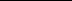 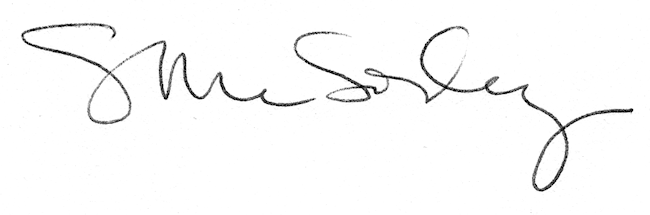 